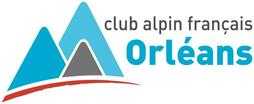 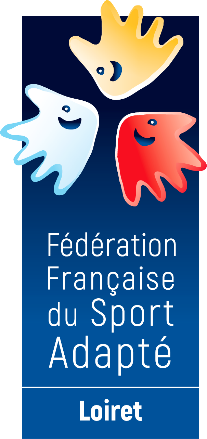 Merci de retourner par mail cette fiche à :Avant le  vendredi 29 marsEtablissement ou association : Adresse : Personne référente : Téléphone : Mail :NB : Chaque participant devra être licencié FFSA ou payer la participation de 6€ avec présentation d’un certificat médical (pour l’obtention de la licence découverte), nous ne pouvons réaliser que 3 licences découvertes sur une même saison sportive.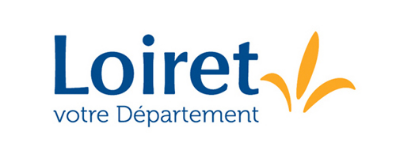 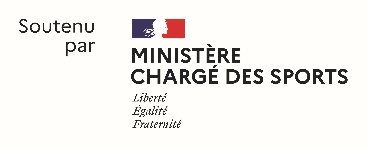 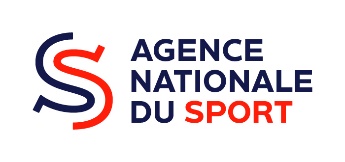  FICHE D’INSCRIPTION – Journée découverte Para Escalade AdaptéeSamedi 6 avrilAu gymnase Gaston Couté à OrléansComité Départemental Sport Adapté Loiret06 32 83 93 96Coline GAUTHIERcdsportadapte45@gmail.comNOM de l’établissementParticipation matin ou après-midiPrénoms et NomsDates de naissanceParticipation  6€OuNuméro de licenceCertificat médicalObligatoire si pas de licence